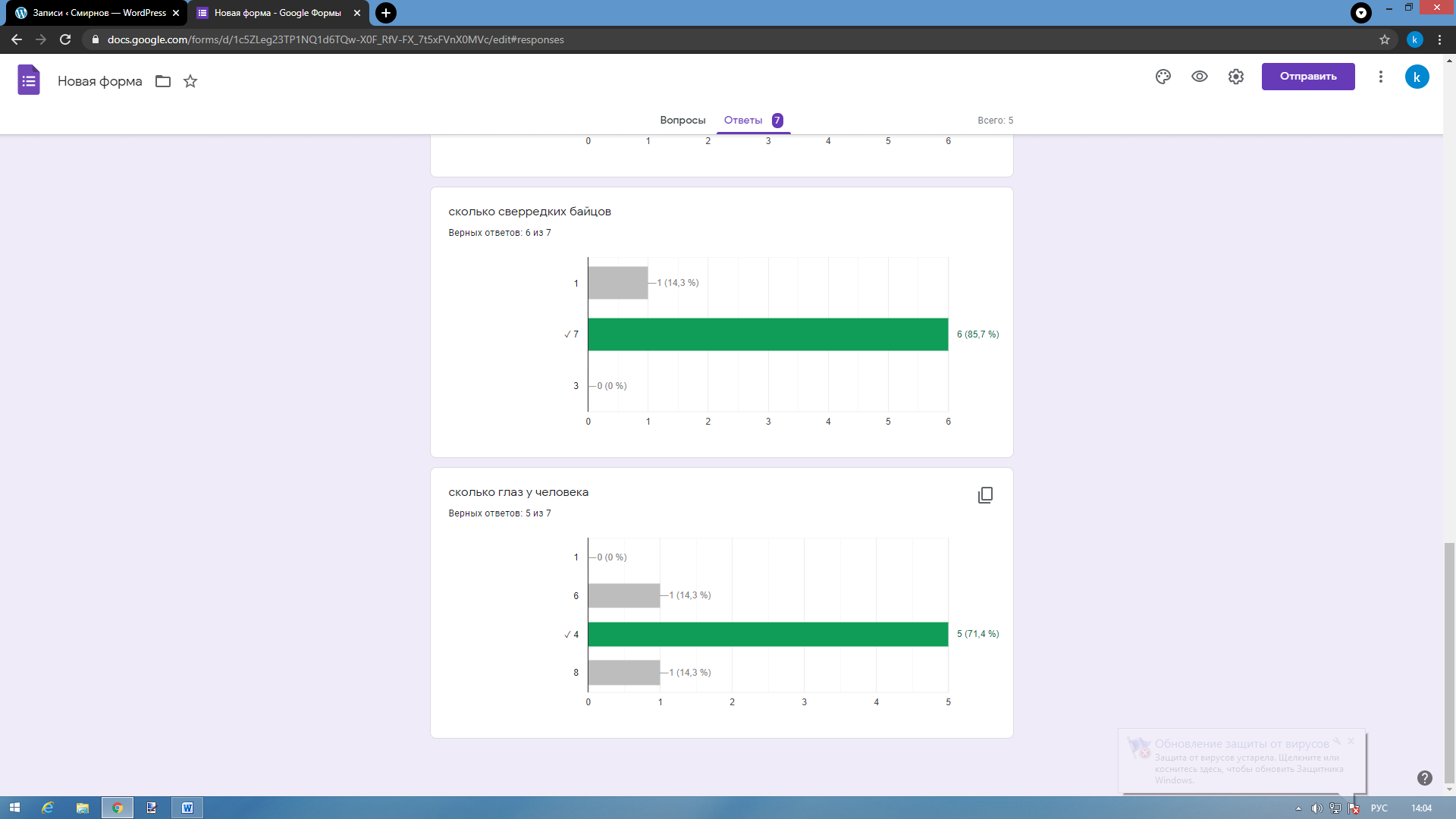 Большинство ответели 4 так как я тоже так считаю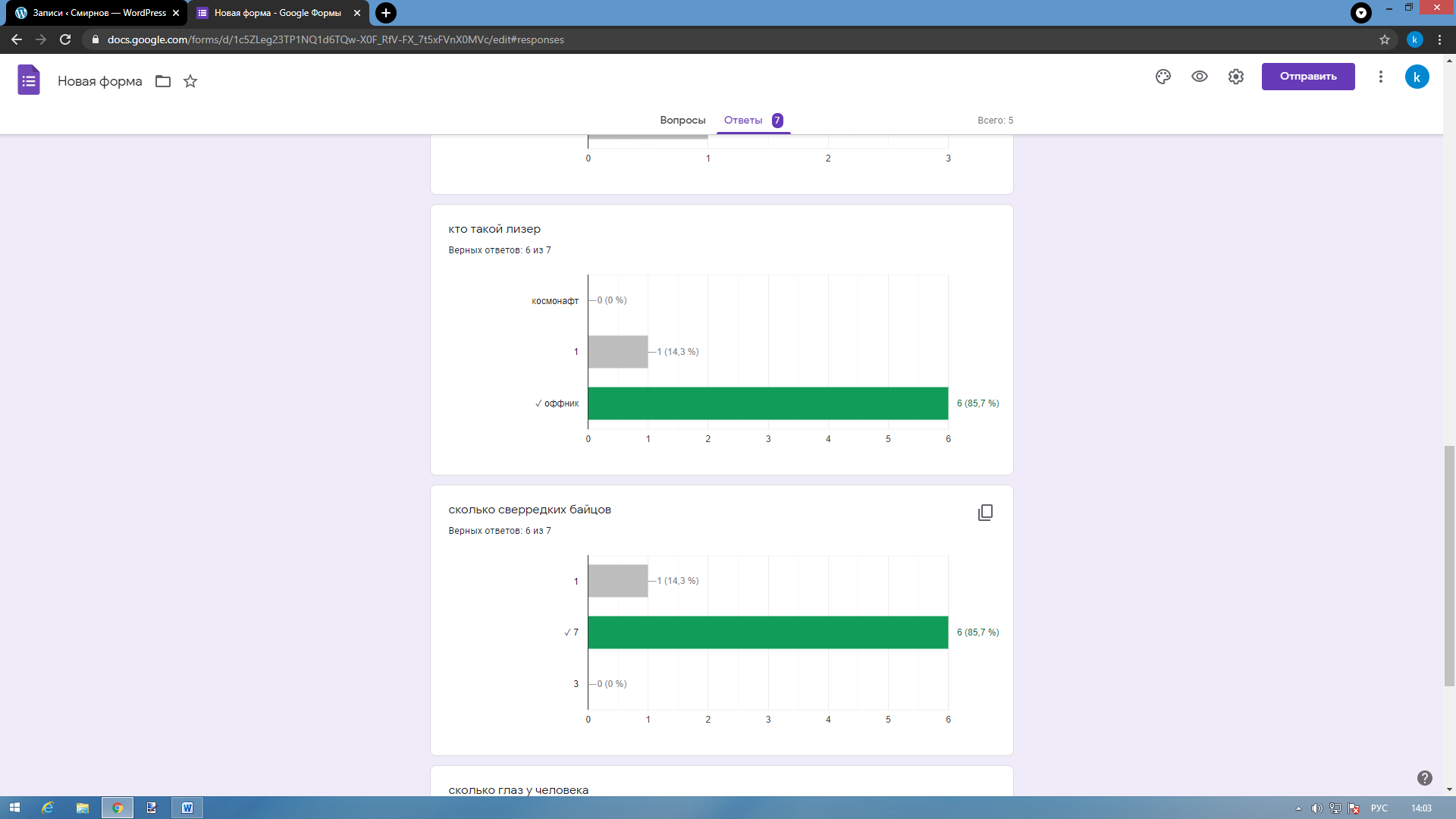  Большинство опрошиных  дали верные ответы потому что уверены в них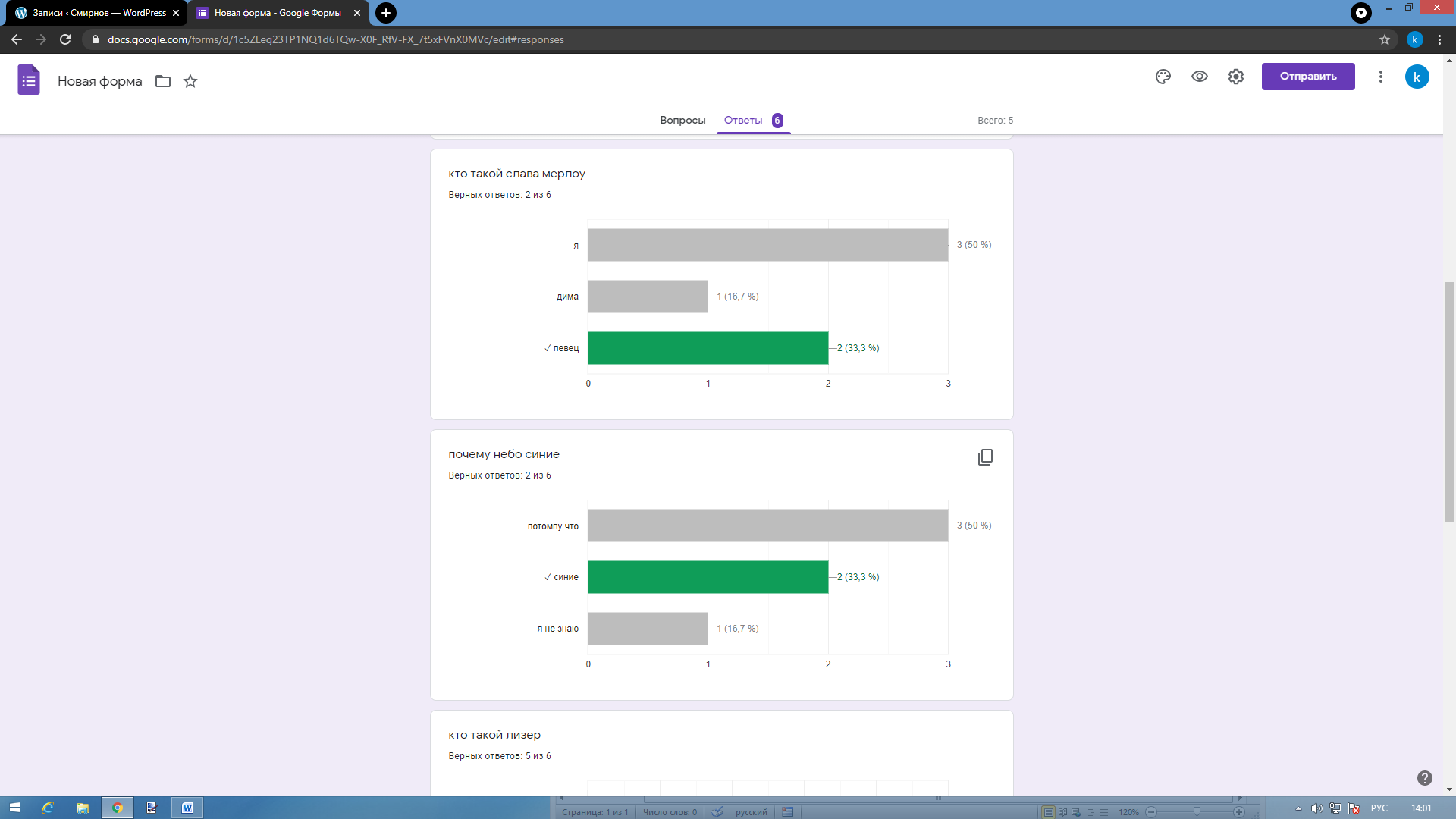 На вопрос кто такой слава мерлоу ответели  самовлюбленые  дурачки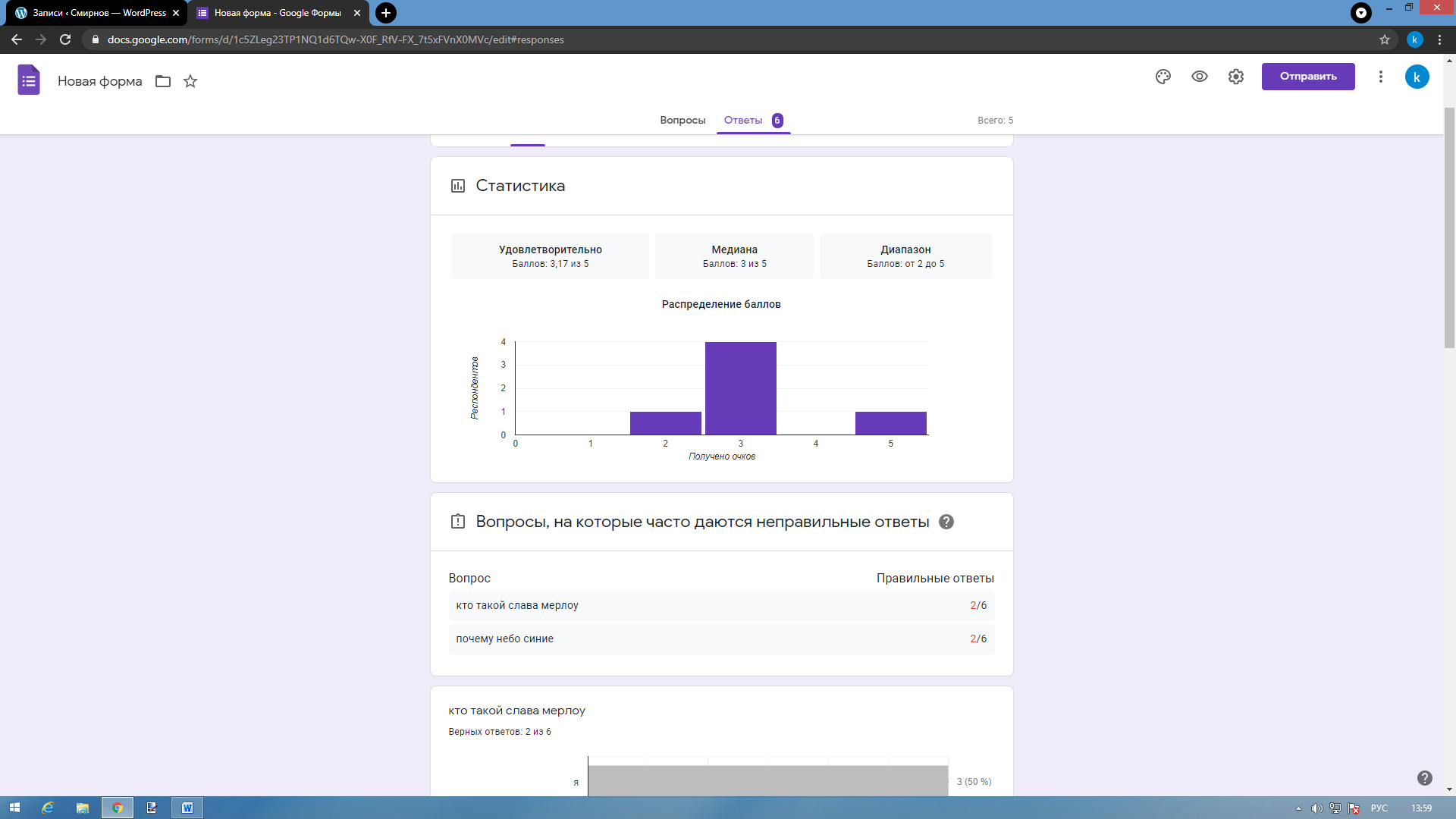 Большинство не  дружат  с головой 